2021年硕士研究生招生考试科目《语文课程与教学论》考试大纲（学科教学 语文）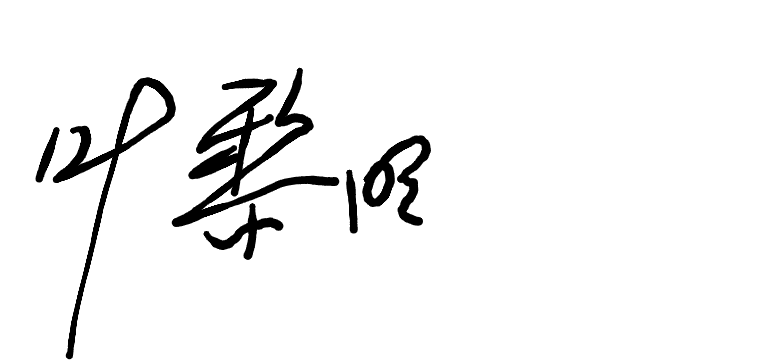 一级学科硕士点召集人签名：                    (学院盖章)学院分管院长签名：参考书《语文课程与教学论新编》，张中原 徐林祥主编，江苏教育出版社，2013年版：2.《语文学科知识与教学能力》（初中版），王荣生、宋冬生主编，高等教育出版社，2011年版；考试内容语文课程与教学论的基本概念语文课程与教学理念语文课程标准解读语文学习心理与语文学习指导语文教学基础知识与基本技能6.语文教师基本素养与专业发展试卷内容结构基本概念阐释基础知识理解教学问题研讨4.教学能力考查试卷难易结构1.基本概念阐释，考查对基本概念的清晰理解，难度一般。2.基础知识理解，考查对基础知识的准确掌握，难度一般。3.教学问题研讨，考查对语文教学基本问题的认识水平及思维能力，难度中等。4.教学能力考查，考查运用理论知识解决学科教学实际问题的能力，难度较大。试卷题型结构概念阐释知识解答问题论述教学设计（或课例评析）试卷分值结构1.概念阐释（20分）2.知识解答（30分）3.问题论述（40分）4.教学设计（或课例评析）（60分）评分标准和要求满分为150分，及格为90分。依据参考答案评分。适当拉开分数档距。各题分数允许精确到小数点后1位数。在问题论述和教学设计中有深刻洞见的可以给满分。格式规范，书写整洁，内容条理清楚，语言准确通畅。备  注